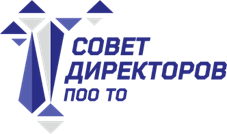 Заседание Совета директоров ПОО ТО Дата и время: 18-19 июня 2019 года, 16.30Место проведения: г. Ишим, ул. Деповская, 21 (ГАПОУ ТО «Ишимский многопрофильный техникум»)Повестка:О государственной аккредитации профессиональных образовательных учреждений Тюменской области в 2019-2020 годах.Вайнбендер Е.А., начальник отдела лицензирования и государственной аккредитации Департамента образования и науки Тюменской области (в режиме ВКС)  Общие подходы к освоению и расходованию базовых нормативов затрат на оказание государственных услуг, территориальных корректирующих коэффициентов и отраслевых корректирующих коэффициентов, коэффициентов выравнивания, нормативных затрат на оказание услуг, выполнение работ, затрат на содержание не используемого для выполнения государственного задания имущества.Гуляев Р.А., начальник управления профессионального образования Департамента образования и науки Тюменской области.Опыт реализации основных мероприятий в рамках ВФСК «Готов к труду и обороне» среди обучающихся СПО. Функционирование спортивных клубов. Новые форматы организации профориентационной работы со школьниками, выпускниками в рамках деятельности Центра содействия трудоустройству выпускников и профориентации. Конев С.Г., директор ГАПОУ ТО «Ишимский многопрофильный техникум».5. Трансформация образовательного процесса на основе внедрения онлайн-обучения. Галанина М.А., директор ГАПОУ ТО «Тюменский техникум индустрии питания, коммерции и сервиса».6. Разное:Изменение уровня ответственности и сложившихся стереотипов к отчислению обучающихся (слайд); Управление профессионального образования Департамента образования и науки Тюменской области.О реализации комплекса мер по увеличению доли занятого населения в возрасте 25-65 лет, прошедшего повышение квалификации и (или) профессиональное обучение; Управление профессионального образования Департамента образования и науки Тюменской области.Об эффективности использования специализированного жилого фонда Тюменской области, находящего в оперативном управлении подведомственных ПОО; Управление профессионального образования Департамента образования и науки Тюменской области.О готовности подведомственных ПОО ТО к расширению перечня компетенций в рамках международного конкурсного движения профессионального мастерства «Молодые профессионалы» (WorldSkills Russia); Управление профессионального образования Департамента образования и науки Тюменской области.Активизация деятельности по вовлечению работодателей в проект «Профстажировки»; Управление профессионального образования Департамента образования и науки Тюменской области.О результатах профилизации основных образовательных программ по реализуемым специальностям/профессиям в подведомственных ПОО ТО; О стандартизации процессов в деятельности подведомственных ПОО ТО (оплата за общежитие); Управление профессионального образования Департамента образования и науки Тюменской области.О проверке Федеральной службы по надзору в сфере образования и науки Российской Федерации в сентябре 2019 года; Управление профессионального образования Департамента образования и науки Тюменской области.Типовые нарушения, выявленные в результате проведенных надзорными органами проверок в I полугодии 2019 года (раздаточный материал);О формировании состава государственных экзаменационных комиссий; Управление профессионального образования Департамента образования и науки Тюменской области.Изменения Федерального законодательства РФ (раздаточный материал).Награждение. Управление профессионального образования Департамента образования и науки Тюменской области.Отчет о работе председателя Совета директоров ПОО Тюменской области Путра Е.В. Выборы председателя Совета директоров ПОО Тюменской области. Путра Е.В., директор ГАПОУ ТО «Тюменский техникум строительной индустрии и городского хозяйства»